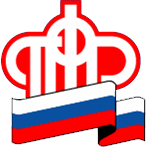 ПЕНСИОННЫЙ ФОНД РОССИЙСКОЙ  ФЕДЕРАЦИИ04.04.2017ПРЕСС-РЕЛИЗНаследствоПраво выбрать, кому в случае смерти оставить свои пенсионные накопления, у граждан есть уже почти 10 лет. Если человек заранее решил, кто и в каких долях получит средства его пенсионных накоплений в случае его смерти, ему необходимо подать соответствующее заявление в ПФР (либо в негосударственный Пенсионный фонд, если пенсионные накопления формируются в нем).Если такого заявления от гражданина в свое время не поступило, правопреемниками считаются родственники: в первую очередь – дети, супруг и родители; во вторую очередь - братья, сестры, дедушки, бабушки и внуки.Средства пенсионных накоплений могут быть выплачены правопреемникам, если смерть гражданина наступила:- до назначения ему накопительной пенсии;- после назначения ему срочной пенсионной выплаты. В этом случае правопреемники вправе получить невыплаченный остаток средств пенсионных накоплений;- после того как была назначена, но еще не выплачена ему единовременная выплата средств пенсионных накоплений. Ее могут получить члены семьи умершего пенсионера (при условии совместного с ним проживания), а также его нетрудоспособные иждивенцы (независимо от того, проживали они совместно с умершим или нет) в течение 4 месяцев со дня смерти гражданина. Если указанные лица отсутствуют, сумма единовременной выплаты включается в состав наследства и наследуется на общих основаниях.Для получения средств пенсионных накоплений умершего гражданина правопреемникам необходимо не позднее 6 месяцев со дня его смерти лично, по почте или через представителя обратиться в ПФР или НПФ. Если указанный срок пропущен, его можно восстановить в судебном порядке. Средства перечислят на банковский счет правопреемников или переведут через почтовое отделение связи. Начальник управления                                                                                  М.С. ЦукановГОСУДАРСТВЕННОЕ УЧРЕЖДЕНИЕ – УПРАВЛЕНИЕ ПЕНСИОННОГОФОНДАРОССИЙСКОЙ ФЕДЕРАЦИИ В ЯГОДНИНСКОМ РАЙОНЕ МАГАДАНСКОЙ ОБЛАСТИ________________________________________________________________